

To

Sandy Streets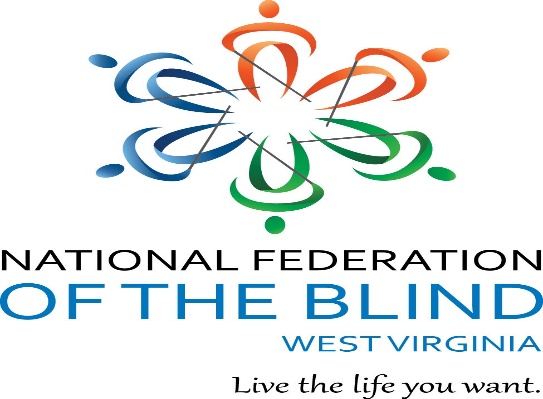 JACOBUS TENBROEK AWARDFEDERATIONIST OF THE YEAR

For Demonstrating Outstanding Commitment to the Philosophy, Purpose, Goals, and Objectives of the NATIONAL FEDERATION OF THE BLIND OF WEST VIRGINIA.1018